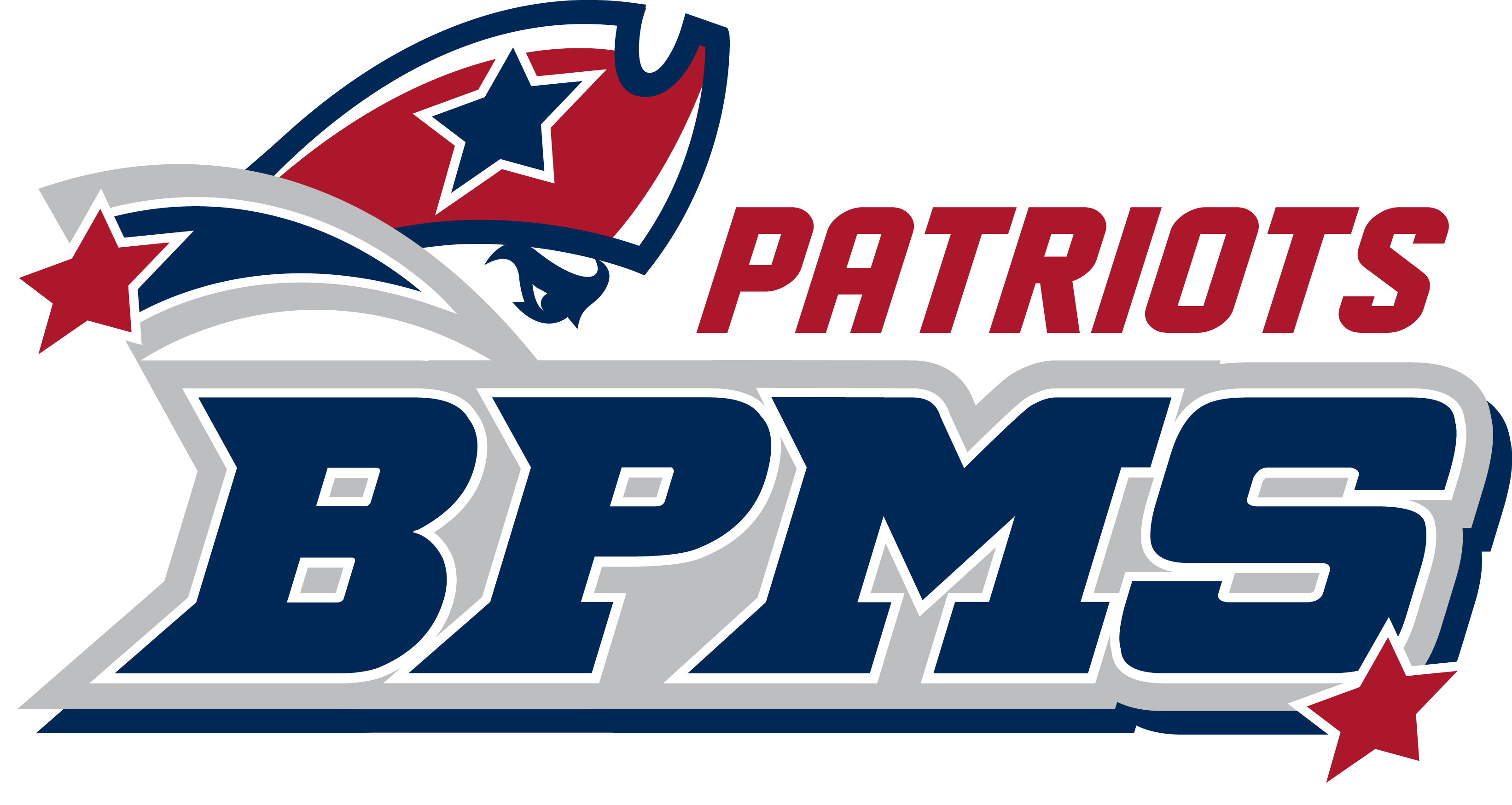 Bayonet Point Middle SchoolGrade 8 Supply ListBasic Function Calculator Flash DriveHeadphones or Earbuds4 to 5 Pocket Folders w/Prongs1 One-Inch Binder w/5 Tab Dividers (Math)4 Composition Books (2 for Science to Leave in Class)2 Spiral NotebooksLoose Leaf Paper1 pad of Graph Paper (Science)Index Cards (8 Packs for Science)No. 2 PencilsColored Pencils (1 Set to Leave in Science Class)Handheld/Personal Pencil SharpenerPens: Black or BlueErasersRulerSeveral Glue Sticks (5 to Leave in Science Class)HighlightersTo Donate to classroom:Hand SanitizerBox of Tissues